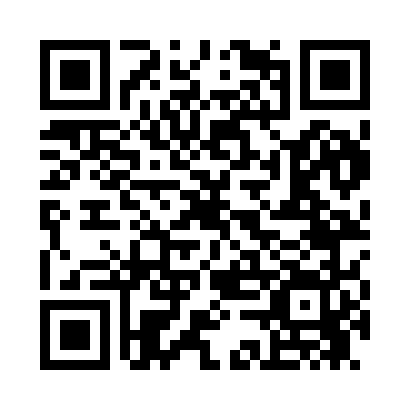 Prayer times for River Jack, Virginia, USAMon 1 Jul 2024 - Wed 31 Jul 2024High Latitude Method: Angle Based RulePrayer Calculation Method: Islamic Society of North AmericaAsar Calculation Method: ShafiPrayer times provided by https://www.salahtimes.comDateDayFajrSunriseDhuhrAsrMaghribIsha1Mon4:406:101:305:228:5010:202Tue4:416:111:305:238:5010:203Wed4:426:111:315:238:5010:194Thu4:426:121:315:238:5010:195Fri4:436:121:315:238:4910:196Sat4:446:131:315:238:4910:187Sun4:456:131:315:238:4910:188Mon4:456:141:315:238:4910:179Tue4:466:151:325:238:4810:1710Wed4:476:151:325:248:4810:1611Thu4:486:161:325:248:4810:1512Fri4:496:161:325:248:4710:1513Sat4:506:171:325:248:4710:1414Sun4:516:181:325:248:4610:1315Mon4:516:191:325:248:4610:1316Tue4:526:191:325:248:4510:1217Wed4:536:201:325:248:4510:1118Thu4:546:211:335:248:4410:1019Fri4:556:211:335:248:4310:0920Sat4:566:221:335:248:4310:0821Sun4:576:231:335:238:4210:0722Mon4:596:241:335:238:4110:0623Tue5:006:241:335:238:4110:0524Wed5:016:251:335:238:4010:0425Thu5:026:261:335:238:3910:0326Fri5:036:271:335:238:3810:0227Sat5:046:281:335:238:3710:0128Sun5:056:281:335:228:3710:0029Mon5:066:291:335:228:369:5930Tue5:076:301:335:228:359:5731Wed5:086:311:335:228:349:56